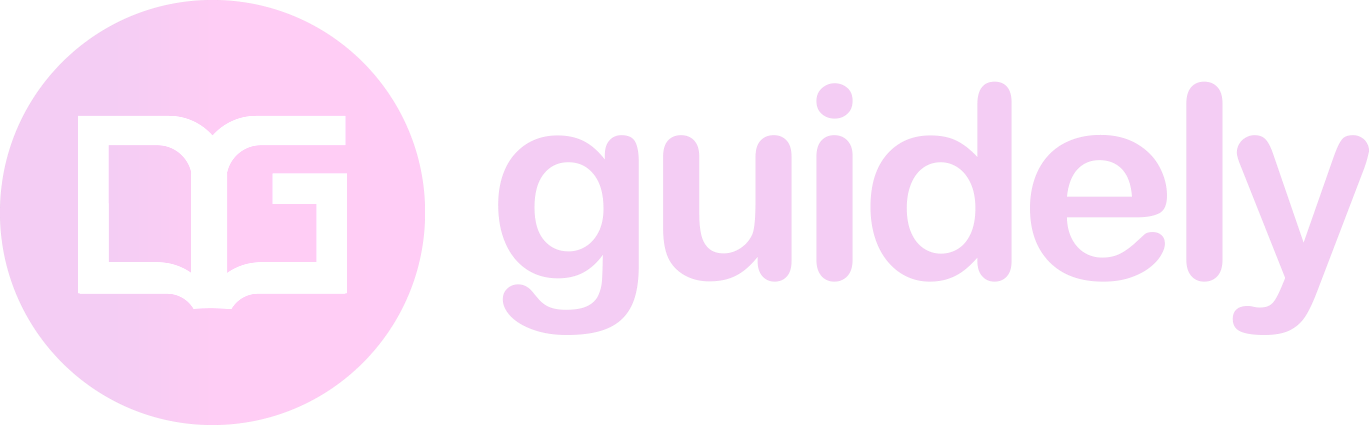 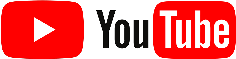 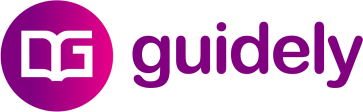 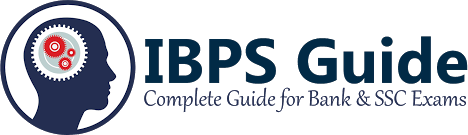 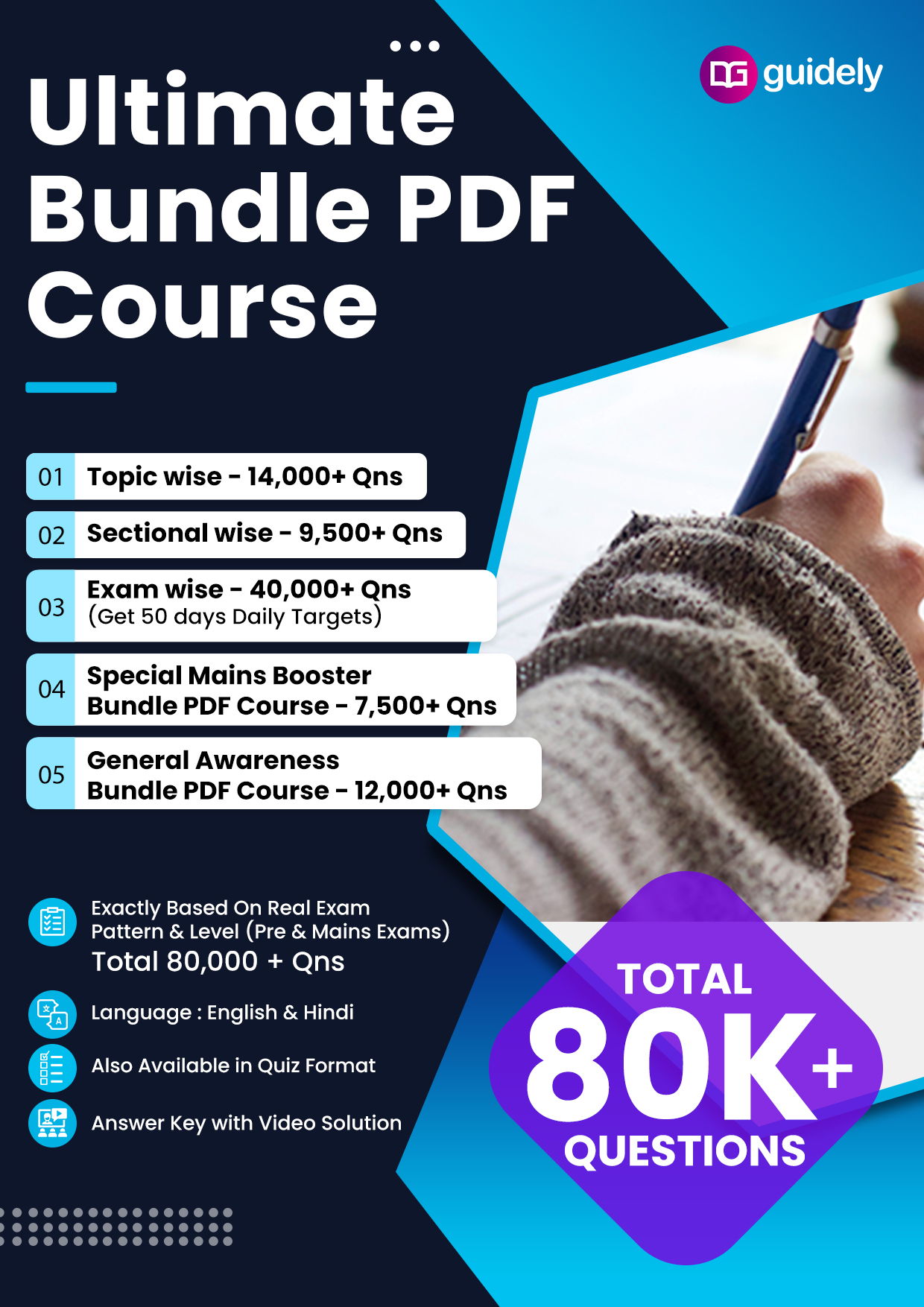 Quadratic EquationDirections (01-10): Following question contains two equations as I and II. You have to solve both equations and determine the relationship between them and give answer as, 1) I) 2x + 3y=47 II)3x + 2y = 48A.x > yB.x ≥ yC.x = y or relationship can’t be determined.D.x < yE.x ≤ y2) I) x2 - 23x + 120 = 0II)y2– 14y + 48 = 0A.x > yB.x ≥ yC.x = y or relationship can’t be determined.D.x < yE.x ≤ y3) I) x2 + 20x + 99 = 0II)y2– 12y – 189 = 0A.x > yB.x ≥ yC.x = y or relationship can’t be determined.D.x < yE.x ≤ y4) I) 2x2 – 15x + 18 = 0II)3y2– 11y + 10 = 0A.x > yB.x ≥ yC.x = y or relationship can’t be determined.D.x < yE.x ≤ y5) I) x2 – 17x + 42 =0II)y2– 19y + 70 = 0A.x > yB.x ≥ yC.x = y or relationship can’t be determined.D.x < yE.x ≤ y6) I) x2 – 14x + 45 = 0II) y2–20y + 99 = 0A.x > yB.x ≥ yC.x = y or relationship can’t be determined.D.x < yE.x ≤ y7) I) 2x2 - 13x + 18 = 0 II) y2- 13y + 42 = 0A.x > yB.x ≥ yC.x = y or relationship can’t be determined.D.x < yE.x ≤ y8) I) x2 + 10x – 96 = 0 II) y2+ 23y + 112 = 0A.x > yB.x ≥ yC.x = y or relationship can’t be determined.D.x < yE.x ≤ y9) I) 2x2 - 10x + 12 = 0II) y2– y -2 = 0A.x > yB.x ≥ yC.x = y or relationship can’t be determined.D.x < yE.x ≤ y10) I) 2x2 - 30x + 112 = 0 II) y2- 18y + 80 = 0A.x > yB.x ≥ yC.x = y or relationship can’t be determined.D.x < yE.x ≤ yAnswers :Answer: A2x + 3y = 47	(1)3x + 2y = 48	(2)(1) * 3 – (2) * 25y = 45y = 92x = 47 – 27x = 10x > yAnswer: Bx2 - 23x + 120 = 0x2 – 15x – 8x + 120 = 0 x(x – 15) – 8(x – 15) = 0(x – 8)(x – 15) = 0 x = 8, 15y2 – 14y + 48 = 0y2 – 8y – 6y + 48 = 0 y(y – 8) – 6(y – 8) = 0(y – 6)(y – 8) = 0 y = 6, 8x ≥ yAnswer: Ex2 + 20x + 99 = 0x2 + 11x + 9x + 99 = 0 x(x + 11) + 9(x + 11) = 0 (x + 9)(x + 11) = 0x = -9, -11y2 – 12y – 189 = 0y2 – 21y + 9x – 189 = 0y(y – 21) + 9(x – 21) = 0(y + 9)(y – 21) = 0 y = -9, 21x ≤ yAnswer: C2x2 – 15x + 18 = 02x2 – 12x – 3x + 18 = 02x(x – 6) – 3(x – 6) = 0(2x – 3)(x – 6) = 0 x = 3/2, 63y2 – 11y + 10 = 03y2 – 6y – 5y + 10 = 03y(y – 2) – 5(y – 2) = 0(3y – 5)(y – 2) = 0 y = 2, 5/3Relationship between x and y cannot be established.Answer: Cx2 – 17x + 42 =0x2 – 14x – 3x + 42 = 0 x(x – 14) – 3(x – 14) = 0(x – 3)(x – 14) = 0x = 3, 14y2 – 19y + 70 = 0y2 – 14y – 5y + 70 = 0 y(y – 14) – 5(y – 14) = 0(y – 5)(y – 14) = 0 y = 5, 14Relationship between x and y cannot be established.Answer: Ex2 – 14x + 45 = 0x2 – 9x - 5x + 45 = 0 x(x – 9) – 5(x – 9) = 0(x – 5)(x – 9) = 0 x = 5, 9y2 – 20y + 99 = 0y2 – 11y – 9y + 99 = 0 y(y – 11) – 9(y – 11) = 0(y – 9)(y – 11) = 0 y = 9, 11x ≤ yAnswer: D2x2 - 13x + 18 = 02x2 – 9x – 4x + 18 = 02x(x – 2) – 9(x – 2) = 0(2x – 9)(x – 2) = 0 x = 9/2, 2y2 - 13y + 42 = 0y2 – 6y – 7y + 42 = 0 y(y – 6) – 7(y – 6) = 0(y – 7)(y – 6) = 0 y =7, 6x < yAnswer: C x2+ 10x – 96 = 0x2+ 16x – 6x – 96 = 0 x(x + 16) – 6(x + 16) = 0 (x – 6)(x + 16) = 0x = 6, -16y2 + 23y + 112 = 0y2 + 16y + 7y + 112 = 0y(y + 16) + 7(y + 16) = 0 (y + 7)(y + 16) = 0y = -7, -16Relationship between x and y cannot be established.Answer: B2x2 - 10x + 12 = 02x2 – 6x – 4x + 12 = 02x(x – 3) – 4(x – 3) = 0(2x – 4)(x – 3) = x = 2, 3y2 – y - 2 = 0y2 – 2y + y – 2 = 0 y(y – 2) + 1(y – 2) = 0(y + 1)(y – 2) = 0 y = -1, 2x ≥ yAnswer: E2x2 - 30x + 112 = 02x2 – 16x – 14x + 112 = 02x(x – 8) – 14(x – 8) = 0(2x – 14)(x – 8) = 0 x = 8, 7y2 - 18y + 80 = 0y2 – 10y – 8y + 80 = 0y(y – 10) – 8(y – 10) = 0(y – 8)(y – 10) = 0 y = 8, 10x ≤ y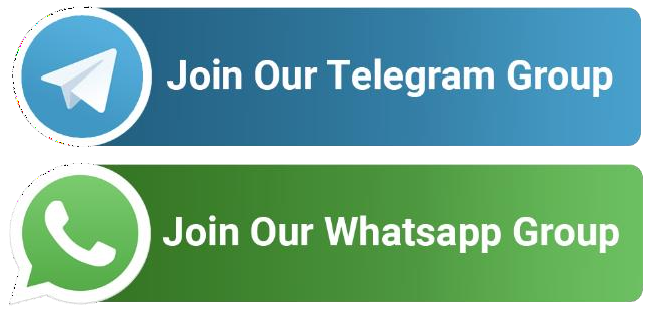 